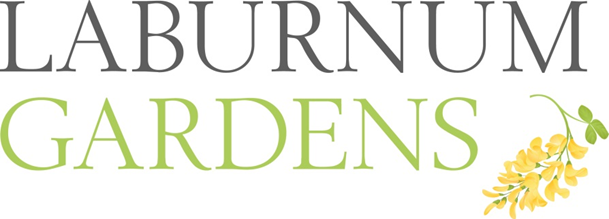 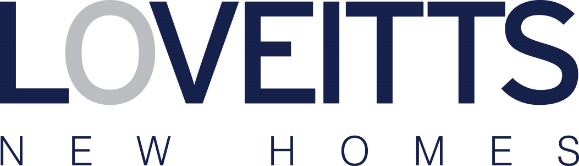 Oak House                                                                                                                                                                     Willow House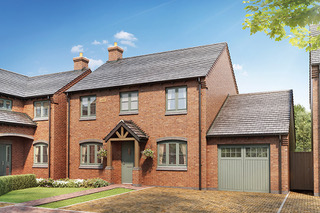 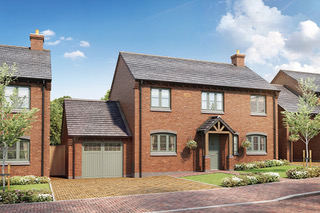 Stunning four bedroom homes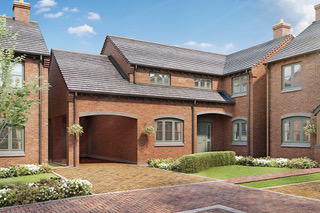 Beech House	Elm House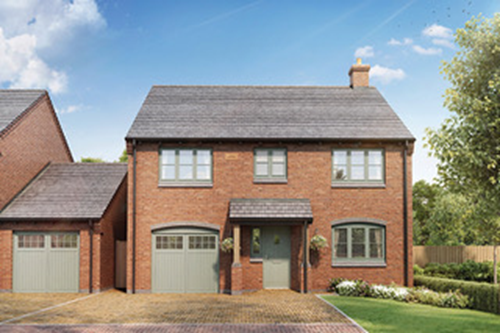 	Beech House offers five bedrooms